ЧЕТВЕРТЫЙ ЛИШНИЙ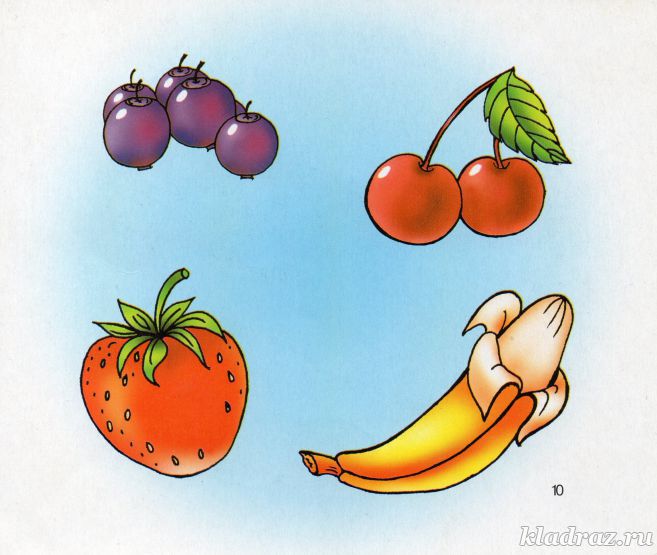 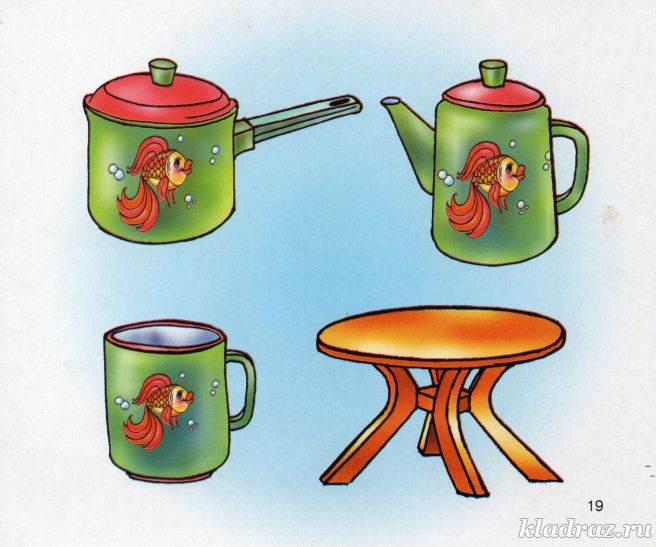 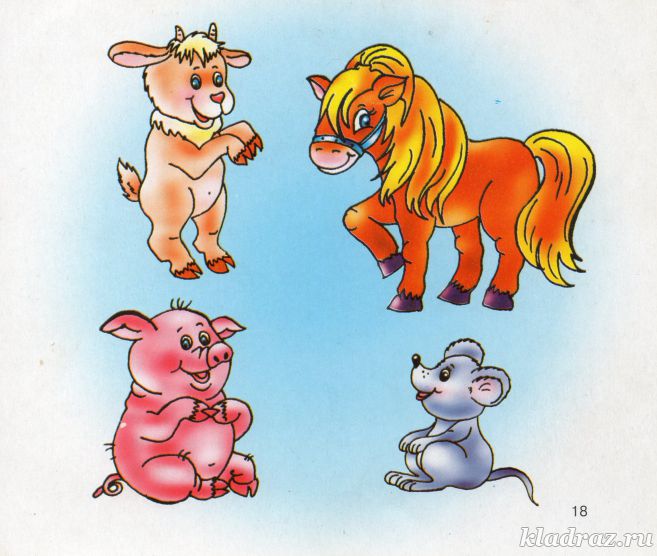 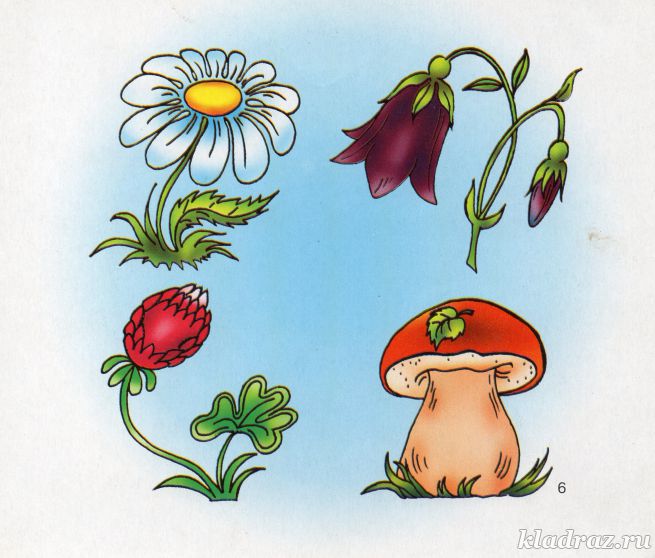 Какую калитку нужно закрыть, чтобы коза не убежала в лес?
Найди и "закрой" её.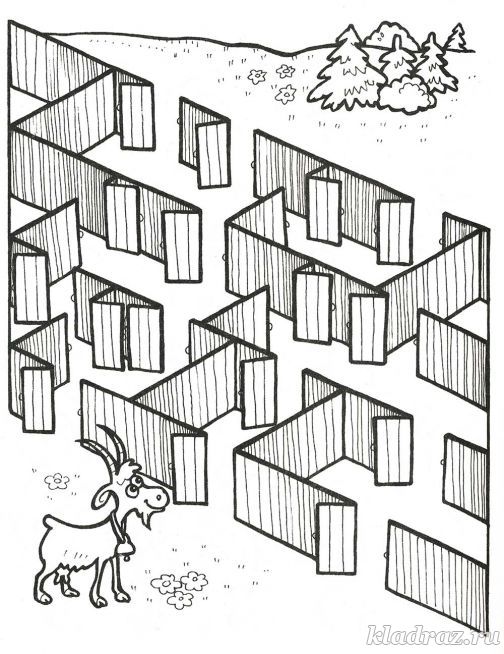 Что неправильно отразилось в воде?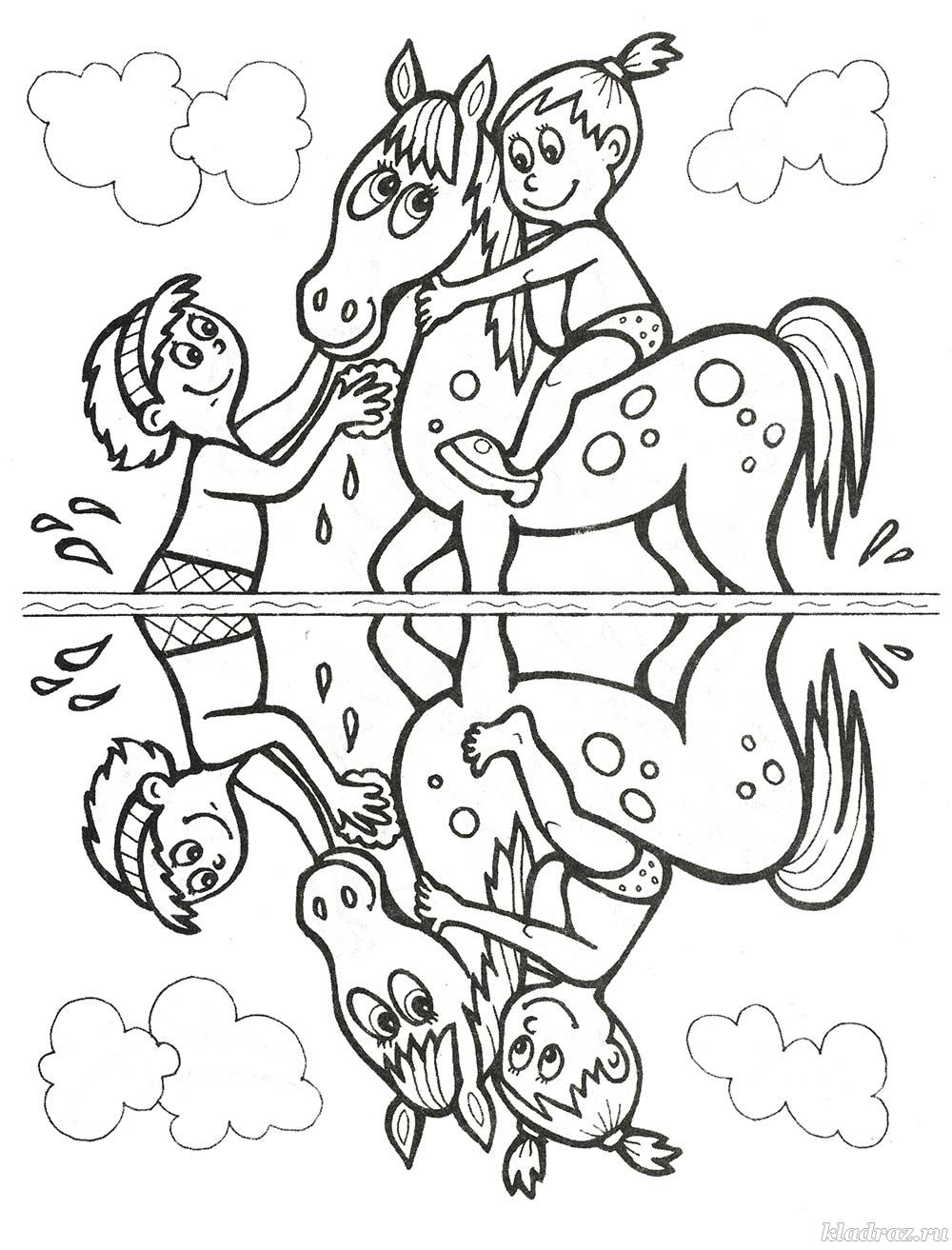 